黄山学院文化与传播学院院教〔2018〕03号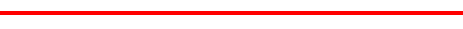 文化与传播学院新教师指导制度（试行）为迅速提升我院新教师教学技能，发挥好教师之间各方面“传、帮、带”作用，全面提高学院教学质量，特建立本制度。一、凡符合下列情况之一者，属于本规定范围内的新教师。新教师必须在任职期间按照有关要求接受导师的指导，以及学校和学院相关考核。（一）凡非柔性引进分配和调入我院担任教师，中级以下职称人员；（二）尚未上过课的教学人员或其他岗位的工作人员；（三）转岗到教学岗位，从事教学工作不满两年，讲师（含讲师）职称以下、硕士（含硕士）学位以下的教师；（四）学院根据实际情况，认为需要提高教学质量的教师。 二、导师任期与遴选程序 （一）任期  每名导师指导新教师不超过2名，任期一年。如需要提前结束或延期，由本人提出申请，报学院教学委员会确认。  （二）遴选程序  1.新教师导师可由学院统一指派，也可新教师与导师双向选择，结对的教师按学校要求报校人事处备案。  2.人事处审核通过后该新教师导师人选最终确定。 三、导师资格  按学校人事处有关文件规定执行。但必须具备如下必要条件：1.具有良好的师德师风，能给新教师起表率作用。 2.工作经验丰富，责任心强，学生同行评教不低于80分。3.具有副高以上专业技术职称，或具有较高教学和科研水平的讲师。四、导师职责 （一）政治思想方面  帮助新教师明确高校教师的职责，忠诚党的教育事业，贯彻党的教育方针，树立全面育人的教育观念，爱岗敬业，认真履行教师职责。  （二）业务方面  1.指导新教师探索本学科本专业教学特点，掌握正确的教学方法。 2.指导新教师熟悉并掌握各个教学环节：（1）教学大纲的制定：导师应指导新教师明确教学目的与教学要求，按学院有关规定撰写教学大纲；  （2）备课及教案书写：导师应指导新教师按学院有关要求撰写教案，认真审阅并签署意见，评出等次。对评为不合格的教案，被指导教师须重新撰写。导师每学期审阅评价教案不得少于4次/8课时；  （3）学生学习评价：导师应定期了解学生对新教师教学的意见，并有记录。每学期不得少于一次；  （4）课堂教学过程的指导：结合教学，每学期至少听新教师授课6课时，并进行课堂教学现场评议与辅导；  （5）习题选编及命题制卷：导师应指导新教师选编习题，了解命题制卷的流程与要求等，并对新教师教学考查重点和难点，及出题方式进行指导和审核。  （6）导师应积极推荐新教师参加各类教学竞赛，并就竞赛进行必要的指导和示范。  3、指导新教师开展科研工作，撰写论文，积极向校学报及国家、省、市公开刊物投稿，积极参加各级优秀论文评选，积极申报省级、院级科研课题。  4、指导新教师针对学校、学院教学督导、教学检查和学生教学座谈会等反映的情况及时进行整改，并保证整改有一定的成效。  （三）生活方面  主动关心并经常了解新教师的思想动态，倾听他们的意见和要求，及时向学院反映。  （四）其他方面  1.导师应制定详细的指导计划，填写《文化与传播学院新教师培养登记表》。  2.指导期结束时，导师就新教师的培养情况写出书面材料交学院审核并存档。  3.导师要督促、指导新教师撰写相关总结，与新教师共同拟定其发展规划。 五、新教师职责  1.严格遵守党和国家有关方针、政策和学校、学院有关规定，认真履行教师职责。2.主动与导师联系，认真接受导师的指导。  3.每学期听课时间不少于6-8课时，并认真做好每节课的听课笔记。  4.每学期末应主动向导师书面汇报教学工作情况，接受学院审核。六、相关各教研室应定期开展新教师指导情况交流，指出主要问题，找出解决措施，并就交流情况汇总存档。七、考核  1.新教师考核工作按学校人事处有关文件进行。  2.考核不合格的新教师，不能确认授课资格，不能独立承担教学任务，不能晋升高一级专业技术职务。  3.学院新教师和导师考核工作由学院教学工作委员会负责。 八、本制度解释权属教务处。  附件：1. 导师教案审核意见表 2. 新教师教学情况学生评价表3. 导师听课记录表  4. 新教师听课记录表5. 文化与传播学院新教师培养登记表 附件1： 导师教案审核意见表注：该表由导师填写。评定等次为：优良、合格、不合格。 附件2：新教师教学情况学生评价表注：该表由导师填写。评价形式在选项前打“√”。反馈情况包括采取的形式、反馈时间等。本表期末将整改情况填写好后交院存档。附件3：导师听课记录表注：听课的总体评价从如下几方面展开：1.知识的思想、科学性；2.内容的组织策略；3.讲解的准确性、正确性；4.语言表现力；5.整体教学效果。附件4：新教师听课记录表注：听课的总体评价及拟提高方面从如下几方面展开：1.知识的思想、科学性；2.内容的组织策略；3.讲解的准确性、正确性；4.语言表现力；5.整体教学效果。附件5：文化与传播学院新教师培养登记表导师姓名导师姓名被指导教师姓名被指导教师姓名授课班级授课班级课程名称课程名称课程名称教案审阅次数教案总体评价指导教师签字：        日期：指导教师签字：        日期：指导教师签字：        日期：指导教师签字：        日期：指导教师签字：        日期：指导教师签字：        日期：指导教师签字：        日期：指导教师签字：        日期：指导教师签字：        日期：修改建议修改后情况教案评定等次教案评定等次教案评定等次参评班级参评班级被评教师被评教师参评学生人数参评学生人数评价形式座谈   问卷   随机访谈   其他座谈   问卷   随机访谈   其他座谈   问卷   随机访谈   其他评价意见汇总导师对汇总内容的意见和建议签名：日期：签名：日期：签名：日期：签名：日期：反馈给被评价人情况后续整改情况记录听课教师听课教师被听课教师被听课教师听课时间节次听课时间节次听课班级课程名称课程名称授课内容记录总体评价         签名：         日期：         签名：         日期：         签名：         日期：         签名：         日期：         签名：         日期：         签名：         日期：         签名：         日期：         签名：         日期：         签名：         日期：评定等次综合分综合分综合分听课教师听课教师被听课教师听课时间节次听课时间节次听课班级课程名称课程名称授课内容记录总体评价及拟提高方面         签名：         日期：         签名：         日期：         签名：         日期：         签名：         日期：         签名：         日期：         签名：         日期：         签名：         日期：         签名：         日期：姓名姓名学历学位所属教研室本学期拟授课程本学期拟授课程授课专业年级导师姓名导师姓名职称所属教研室导师所授课程名称导师所授课程名称授课专业班级新教师教学业务基本情况今后拟发展方向